Obecní úřad Rasošky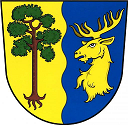 552 21 Rasošky 50                                                                                                                                                    dat.schránka:  4dda54p  491 810 628, 724 179 725	, starosta 725 081 022        ou.rasosky@c-box.czRasošky dne 4. srpna 2021Volby do Poslanecké sněmovny Parlamentu České republiky konané ve dnech 8. a 9. října 2021Na základě § 14c písm. f) zákona o volbách do Parlamentu České republiky a vyhlášky Ministerstva vnitra č. 233/2000 Sb., o provedení některých ustanovení zákona, ve znění pozdějších předpisů (dále jen „vyhláška“) oznamuji, že v obci Rasošky je vytvořen 1 volební okrsek se sídlemv budově Obecního úřadu Rasošky, č.p. 50.Oldřich RezekStarosta obce